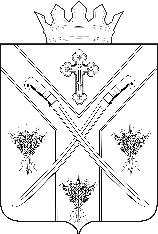  ПОСТАНОВЛЕНИЕАДМИНИСТРАЦИИ СЕРАФИМОВИЧСКОГО МУНИЦИПАЛЬНОГО РАЙОНА ВОЛГОГРАДСКОЙ ОБЛАСТИ ___________________________________________________________________ от «15» ____04_____ 2019 года № 180Об отмене режима повышенной готовностифункционирования Серафимовичского районного звена территориальной подсистемы Волгоградской  области единой государственной системы  предупреждения и ликвидации чрезвычайных ситуацийВ связи с устранением обстоятельств, послуживших основанием для введения режим повышенной готовности функционирования Серафимовичского районного звена территориальной подсистемы Волгоградской области единой государственной системы предупреждения и ликвидации чрезвычайных ситуаций, постановляю: 1. Отменить режим повышенной готовности функционирования Серафимовичского районного звена территориальной подсистемы Волгоградской области единой государственной системы предупреждения и ликвидации чрезвычайных ситуаций. 2. признать утратившим силу постановление администрации от 11.03.2019 года №86 «О введении режима повышенной готовности функционирования Серафимовичского районного звена территориальной подсистемы Волгоградской области единой государственной системы предупреждения и ликвидации чрезвычайных ситуаций».3. Настоящее постановление вступает в силу со дня его подписания и подлежит официальному опубликованию.Глава Серафимовичскогомуниципального района                                                     С.В. Пономарев